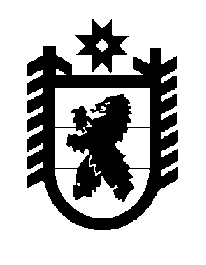 Российская Федерация Республика Карелия    ПРАВИТЕЛЬСТВО РЕСПУБЛИКИ КАРЕЛИЯРАСПОРЯЖЕНИЕ                                от  1 декабря 2015 года № 736р-Пг. Петрозаводск Рассмотрев предложение Государственного комитета Республики Карелия по управлению государственным имуществом и организации закупок, учитывая решение Совета Сегежского муниципального района  от  30 сентября 2015 года № 194 «Об утверждении перечня имущества Республики Карелия, передаваемого в муниципальную собственность муниципального образования «Сегежский муниципальный район», в соответствии с Законом Республики Карелия от 2 октября 1995 года                         № 78-ЗРК «О порядке передачи объектов государственной собственности Республики Карелия в муниципальную собственность» передать в муниципальную собственность Сегежского муниципального района от бюджетного учреждения «Центр национальных культур и народного творчества Республики Карелия» государственное имущество Республики Карелия согласно приложению к настоящему распоряжению.           ГлаваРеспублики  Карелия                                                              А.П. ХудилайненПриложение к распоряжению
Правительства Республики Карелия
от  1 декабря 2015 года № 736р-ППЕРЕЧЕНЬ государственного имущества Республики Карелия, передаваемого в муниципальную собственность Сегежского муниципального района_______________№ п/пНаименование имуществаКоличество, штукОбщая стоимость, рублей1.Моноблок Philax Office 134132346,002.Принтер HP LaserJet Pro MFP M176n123500,00Итого55846,00